   Ê¨É®úÉ ¦ÉÉ<ÇÆnù®ú ¨É½þÉxÉMÉ®ú{ÉÉÊ±ÉEòÉ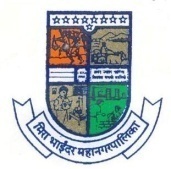    |É¦ÉÉMÉ ºÉÊ¨ÉiÉÒ EòÉªÉÉÇ±ÉªÉ Gò.1       º´É.EòÉEòÉ ¤ÉìÎ{]õ¹]õÉ ¦É´ÉxÉ, ¦ÉÉ<ÇÆnù® ú({ÉÎ¶SÉ¨É) iÉÉ.ÊVÉ.`öÉhÉä 401101nÖù®úv´ÉxÉÒ Gò. 28140002+ÊiÉGò¨ÉhÉ ´É +xÉÊvÉEÞòiÉ ¤ÉÉÆvÉEòÉ¨ÉÉSÉÉ Ê¤É]õ ÊxÉ®úÒIÉEò ªÉÉÆSÉÒ xÉÉånù´É½þÒ 2016-17|É¦ÉÉMÉ +ÊvÉEòÉ®úÒ iÉlÉÉ {ÉnùÊxÉnæùÊ¶ÉiÉ +ÊvÉEòÉ®úÒ|É¦ÉÉMÉ ºÉÊ¨ÉiÉÒ EòÉªÉÉÇ±ÉªÉ Gò.1Ê¨É®úÉ ¦ÉÉ<Ènù®ú ¨É½þÉxÉMÉ®ú{ÉÉÊ±ÉEòÉ+.Gò.+xÉÊvÉEÞòiÉ ¤ÉÉÆvÉEòÉ¨É iÉGòÉ®únùÉ®ú xÉÉÆ´É / ÊxÉnù¶ÉÇxÉÉºÉ +ÉhÉhÉÉ­ªÉÉ ´ªÉCiÉÒSÉä xÉÉÆ´É ´É {ÉkÉÉiÉGòÉ®ú |ÉÉ{iÉ / ÊxÉnù¶ÉÇxÉÉºÉ +É±ªÉÉSÉÒ ÊnùxÉÉÆEò+xÉÊvÉEÞòiÉ ¤ÉÉÆvÉEòÉ¨ÉÉSÉÉ iÉ{ÉÊ¶É±É+xÉÊvÉEÞòiÉ ¤ÉÉÆvÉEòÉ¨ÉÉSÉÉ iÉ{ÉÊ¶É±É¦Éä]õ näù>ðxÉ iÉ{ÉÉºÉhÉÒ Eäò±ªÉÉSÉÉ ÊnùxÉÉÆEòxÉÉä]õÒºÉ Ênù±Éä±ÉÉ Gò¨ÉÉÆEò ´É ÊnùxÉÉÆEòºÉÖxÉÉ´ÉhÉÒ PÉäiÉ±ªÉÉSÉÉ ÊnùxÉÉÆEòÊxÉhÉÇªÉ {ÉÉÊ®úiÉ Eäò±ªÉÉSÉÉ ÊnùxÉÉÆEò{ÉÉäÊ±ÉºÉ iÉGòÉ®ú nùÉJÉ±É Eäò±ªÉÉSÉÉ ÊnùxÉÉÆEò¨ÉÉ.=SSÉ xªÉÉªÉÉ±ÉªÉÉiÉ nùÉ´ÉÉ nùÉJÉ±É Eäò±ªÉÉSÉÉ iÉ{ÉÊ¶É±É¨ÉÉ.=SSÉ xªÉÉªÉÉ±ÉªÉÉiÉ nùÉ´ÉÉ nùÉJÉ±É Eäò±ªÉÉSÉÉ iÉ{ÉÊ¶É±É¨ÉÉ.=SSÉ xªÉÉªÉÉ±ÉªÉÉiÉ nùÉ´ÉÉ nùÉJÉ±É Eäò±ªÉÉSÉÉ iÉ{ÉÊ¶É±É+xÉÊvÉEÞòiÉ ¤ÉÉÆvÉEòÉ¨É ÊxÉ¹EòÉºÉxÉ Eäò±ªÉÉSÉÉ ÊnùxÉÉÆEò¶Éä®úÉ+.Gò.+xÉÊvÉEÞòiÉ ¤ÉÉÆvÉEòÉ¨É iÉGòÉ®únùÉ®ú xÉÉÆ´É / ÊxÉnù¶ÉÇxÉÉºÉ +ÉhÉhÉÉ­ªÉÉ ´ªÉCiÉÒSÉä xÉÉÆ´É ´É {ÉkÉÉiÉGòÉ®ú |ÉÉ{iÉ / ÊxÉnù¶ÉÇxÉÉºÉ +É±ªÉÉSÉÒ ÊnùxÉÉÆEòVÉÉMÉÉ ¨ÉÉ±ÉEò ¤ÉÉÆvÉEòÉ¨É Eò®úhÉÉ­ªÉÉ ´ªÉCiÉÒSÉä xÉÉÆ´ÉVÉÉMÉäSÉÉ ´É ¤ÉÉÆvÉEòÉ¨ÉÉSÉÉ iÉ{ÉÊ¶É±É¦Éä]õ näù>ðxÉ iÉ{ÉÉºÉhÉÒ Eäò±ªÉÉSÉÉ ÊnùxÉÉÆEòxÉÉä]õÒºÉ Ênù±Éä±ÉÉ Gò¨ÉÉÆEò ´É ÊnùxÉÉÆEòºÉÖxÉÉ´ÉhÉÒ PÉäiÉ±ªÉÉSÉÉ ÊnùxÉÉÆEòÊxÉhÉÇªÉ {ÉÉÊ®úiÉ Eäò±ªÉÉSÉÉ ÊnùxÉÉÆEò{ÉÉäÊ±ÉºÉ iÉGòÉ®ú nùÉJÉ±É Eäò±ªÉÉSÉÉ ÊnùxÉÉÆEònùÉ´ÉÉ Gò.ºlÉÊMÉiÉÒSÉÉ ÊnùxÉÉÆEòºlÉÊMÉiÉÒ =`ö±ªÉÉSÉÉ ÊnùxÉÉÆEò+xÉÊvÉEÞòiÉ ¤ÉÉÆvÉEòÉ¨É ÊxÉ¹EòÉºÉxÉ Eäò±ªÉÉSÉÉ ÊnùxÉÉÆEò¶Éä®úÉ123456789101112131415Ê¤É]õ ÊxÉ®úÒIÉEò ¸ÉÒ. ¦É®úiÉ ®úÉ>ðiÉ(+É®ú ´ÉÉìbÇ÷)¨ÉÉä´ÉÉÇ MÉÉ´É =kÉxÉ ®úÉäb6804/04/2016¨ÉÉä´ÉÉÇ MÉÉ´É =kÉxÉ ®úÉäbxÉÊ´ÉxÉ SÉÉ³ýÒSÉä ¤ÉÉÆvÉEòÉ¨É.Ê¤É]õ ÊxÉ®úÒIÉEò ¸ÉÒ. ®úÉVÉåpù ®úÉ>ðiÉ25112/04/1610 X 15 SÉä nùÉäxÉ ¯û¨ÉSÉä ¤ÉÉÆvÉEòÉ¨ÉB¨É.B¨É.+É®ú.b÷Ò. ´ÉMÉÇÊ¤É]õ ÊxÉ®úÒIÉEò ¸ÉÒ. ¦É®úiÉ ®úÉ>ðiÉ(+É®ú ´ÉÉìbÇ÷)5283/05/16¸ÉÒ¨É. ºÉÊ´ÉxÉÉ ¨ÉÉªÉEò±É xÉÖÊxÉºÉºÉ´½æþ Gò.28 Ê½þººÉÉ xÉÆ.06¨ÉÉèVÉä {ÉÉ±ÉÒMÉÉ´É36  X 16 SÉä PÉ®ú Ê´É]õ {ÉjÉä ÊºÉ¨Éå]õB¨É.B¨É.+É®ú.b÷Ò. ´ÉMÉÇ¸ÉÒ¨É. ¤Éä±ªÉÉiÉ ]õÉªÉ®úºÉ xÉÖxÉ ºÉ´½æþ 75, Ê½þººÉÉ xÉÆ. 08 ¨ÉÉèVÉä {ÉÉ±ÉÒMÉÉ´É22  X 16  SÉä {ÉjÉÉ ¶Éäb÷SÉä ¤ÉÉÆvÉEòÉ¨É.B¨É.B¨É.+É®ú.b÷Ò. ´ÉMÉÇÊ¤É]õ ÊxÉ®úÒIÉEò ¸ÉÒ. ¦É®úiÉ ®úÉ>ðiÉ (+É®ú ´ÉÉìbÇ÷)591  10/05/201630  X 20 SÉäèÉ. ¡Öò]õ.SÉä +É.ºÉÒ.ºÉÒ. ¤ÉÉÆvÉEòÉ¨ÉB¨É.B¨É.+É®ú.b÷Ò. ´ÉMÉÇÊ¤É]õ ÊxÉ®úÒIÉEò ¸ÉÒ. ¦É®úiÉ ®úÉ>ðiÉ (+É®ú ´ÉÉìbÇ÷)528  3/05/2016®úÉ<ÇMÉÉ´É ®úÉ¨É ¨ÉÆÊnù®ú iÉ±ÉÉ´ÉÉSªÉÉ ¤ÉÉVÉÖ±ÉÉxÉÊ´ÉxÉ SÉÉ³ýÒSÉä ¤ÉÉÆvÉEòÉ¨É.Ê¤É]õ ÊxÉ®úÒIÉEò ¸ÉÒ. ¦É®úiÉ ®úÉ>ðiÉ (+É®ú ´ÉÉìbÇ÷)557  7/05/2016¨ÉÖvÉÉÇ ®äú´ÉÉ+ÉMÉ®´ÉÉføÒ´É  ¤ÉÉÆvÉEòÉ¨É  úiÉ½þÊºÉ±ÉnùÉ®ú ´ÉMÉÇ¤É]õ ÊxÉ®úÒIÉEò ¸ÉÒ. ¦É®úiÉ ®úÉ>ðiÉ (+É®ú ´ÉÉìbÇ÷)77  23/05/2016®úÉ<Ç Ê¶É´ÉxÉä®úÒ±ÉÉäJÉÆb÷Ò {ÉjÉÉ ¤ÉÉÆvÉEòÉ¨ÉiÉ½þÊºÉ±ÉnùÉ®ú ´ÉMÉÇÊ¤É]õ ÊxÉ®úÒIÉEò ¸ÉÒ. ¦É®úiÉ ®úÉ>ðiÉ (+É®ú ´ÉÉìbÇ÷)591  10/05/2016®úÉ<ÇMÉÉ´É´ÉÉ±ÉSÉÆnù xÉMÉ®ú1 SªÉÉ {ÉÉføÒ¨ÉÉMÉä <¨ÉÉ®úiÉÒSÉä ¤ÉÉÆvÉEòÉ¨ÉÉ®úÉ<ÇMÉÉ´Éb÷¤ÉEòÉ +É³ýÒ ¨ÉvÉÒ±É <¨ÉÉ®úiÉÒSÉä ¤ÉÉÆvÉEòÉ¨É.Ê¤É]õ ÊxÉ®úÒIÉEò ¸ÉÒ ®úÉVÉåpù ®úÉ=iÉ b÷ÉåMÉ®úÒ {ÉÒ. ´ÉÉbÇ÷ 679  13/05/2016{ÉÉ±ÉÒMÉÉ´É 300 SÉÉè ¡Öò]õÉSÉä Ê´É]õ {ÉjÉÉSÉä ¤ÉÉÆvÉEòÉ¨ÉB¨É. B¨É. +É®ú. b÷Ò. ´ÉMÉÇb÷ÉäMÉ®úÒ iÉ±ÉÉ´É±ÉÒ+É®ú.ºÉÒ.ºÉÒ ¤ÉÉÆvÉEòÉ¨ÉB¨É. B¨É. +É®ú. b÷Ò. ´ÉMÉÇÊ¤É]õ ÊxÉ®úÒIÉEò ¸ÉÒ. ¦É®úiÉ ®úÉ>ðiÉ (+É®ú ´ÉÉìbÇ÷)1334 04/07/2016nèùxÉÊnùxÉ +½þ´ÉÉ±É®úÉ<Ç ºÉnùÉxÉÆnù xÉMÉ®úÊ¤É]õ ÊxÉ®úÒIÉEò ¸ÉÒ¨É. ºÉÊ´ÉiÉÉ {ÉÉ]õÒ±ÉºÉÒ/b÷Ò ´ÉÉbÇ÷2257 09/08/2016´ÉÉbÇ÷ b÷Ò 3,4 ÊxÉ®ÆúEò±ÉÉ±É¤É½þÉnÚù®ú ¶ÉÉºjÉÒ xÉMÉ®ú ZÉÉä{Éb÷ {É]õ]õÒ ªÉälÉä ¤ÉÉ¤ÉÚ {±ÉÉìº]õÒEò ±ÉÉ´ÉÚxÉ =¦ÉÉ®ú±Éä±ªÉÉ ZÉÉä{Éb÷ªÉÉÊ¨É`ö Ê´É¦ÉÉMÉ ´ÉMÉÇxÉä½þ¯û ZÉÉä{Éb÷ªÉÉ{É]õ]õÒªÉälÉä ¤ÉÉ¤ÉÚ {±ÉÉÎº]õEò =¦ÉÉ®ú±Éä±ªÉÉ ZÉÉä{Éb÷ªÉÉ ºÉÉ´ÉÇVÉÊxÉEò ºÉÆb÷ÉºÉÉSªÉÉ <lÉä {ÉÊ½þ±ªÉÉ ¨ÉÉ³ýªÉÉSÉä ¤ÉÉÆvÉEòÉ¨É ´É ºÉÖ¯û´ÉÉiÉÒSªÉÉ MÉ±±ÉÒiÉ ¶Éä´É]õÒ iÉ³ý¨ÉVÉ±ÉÉ {ÉÊ½þ±ÉÉ ¨ÉÉ³ýªÉÉSÉä ¤ÉÉÆvÉEòÉ¨É ºÉÖ¯ûÊ¤É]õ ÊxÉ®úÒIÉEò ¸ÉÒ. vÉÉ>ð Ê¶Énù2279 10/08/2016Ênù. 10/08/2016 SÉÉ +½þ´ÉÉ±É¸ÉÒ ºÉÖ½þÉºÉ `öÉEÚò®ú ®úÉ¨É¨ÉÆÊnù®ú ®úÉäb÷, VªÉÉÆäiªÉÉSÉä ¤ÉÉÆvÉEòÉ¨É¦ÉÉ ({É) ÊºÉvnùÒÊ´ÉxÉÉªÉEò ®úÉäb÷ ¶ÉjÉÖVÉªÉ Ê¤É±b÷ÓMÉSªÉÉ ºÉ¨ÉÉä®ú ºÉ´Éæ Gò.1 Ê½þººÉÉ Gò.255/2,3,4,5 VÉÖxÉÉ 666/2,3 667 ªÉälÉä <¨ÉÉ®úiÉÒSÉä ¤ÉÉÆvÉEòÉ¨ÉÊ¤É]õ ÊxÉ®úÒIÉEò ¸ÉÒ¨É. ºÉÊ´ÉiÉÉ {ÉÉ]õÒ±ÉºÉÒ/b÷Ò ´ÉÉbÇ÷2287 10/08/2016+hhÉÉ ZÉÉä{Éb÷{É]õ]õÒ ËxÉ®úEòVÉªÉ+Æ¤Éä xÉMÉ®ú (iÉÉäiÉÒ xÉMÉ®ú) ÊxÉ®ÆúEò|É¦ÉÉMÉ Gò.2 ´ÉMÉÇÊ¤É]õ ÊxÉ®úÒIÉEò ¸ÉÒ¨É. ºÉÊ´ÉiÉÉ {ÉÉ]õÒ±ÉºÉÒ/b÷Ò ´ÉÉbÇ÷2313 11/08/2016MÉhÉä¶Énäù´É±ÉxÉMÉ®ú ZÉÉä{Éb÷{É]õ]õÒiÉÒ±É 2 iÉÉäb÷hªÉÉiÉ +É±Éä±ÉÒ +ÊiÉGò¨ÉhÉä {ÉÖx½þÉ ¤ÉÉÆvÉEòÉ¨É SÉÉ±ÉÚ Eò®úhªÉÉiÉ +É±Éä +É½äþ.iÉ½þÊºÉ±ÉnùÉ®ú ´ÉMÉÇÊ¤É]õ ÊxÉ®úÒIÉEò nùªÉÉxÉÆnù Ë¶ÉMÉ®äú2409 16/08/20161)Ê±É±ÉÉ {ÉÒ. ¨½þÉjÉä ´É <iÉ®ú |É¦ÉÉEò®ú +{ÉÉ]Çõ¨Éå]õBºÉ xÉÆ. 706, VÉÖxÉÉ xÉÊ´ÉxÉ 194, Ê½þººÉÉ Gò. 22)B.ºÉ ¶É½þÉ ºÉ´Éæ Gò. 256, +¨ÉÞiÉ´ÉÉhÉÒ ºÉiºÉÆMÉ +¡ò¶ÉÉ Ê¤É±b÷ÓMÉSªÉÉ ¶ÉäVÉÉ®úÒ EòÉ¨É {ÉÖhÉÇÊ¤É]õ ÊxÉ®úÒIÉEò nùªÉÉxÉÆnù Ë¶ÉMÉ®äú2352 12/08/2016Eò¨É±Éä¶É {ÉÒ ¤ÉÉ¡òxÉÉºÉ´Éæ Gò. VÉÖxÉÉ 668 xÉÊ´ÉxÉ 257 1 º±Éì¤ÉSÉä ¤ÉÉÆvÉEòÉ¨É ¤ÉÉ¤ÉiÉÊ¤É]õ ÊxÉ®úÒIÉEò ¸ÉÒ¨É. ºÉÊ´ÉiÉÉ {ÉÉ]õÒ±ÉºÉÒ/b÷Ò ´ÉÉbÇ÷2423 16/08/2016MÉhÉä¶É näù´É±ÉxÉMÉ®ú ZÉÉä{Éb÷{É]õÒ¦ÉÉ({É) ¨ÉäÊb÷Eò±É MÉ±±ÉÒ{ÉÊ½þ±ªÉÉ ¨ÉÉ³ýªÉÉSÉä ¤ÉÉÆvÉEòÉ¨ÉiÉ½þÊºÉ±ÉnùÉ®ú ´ÉMÉÇÊ¤É]õ ÊxÉ®úÒIÉEò ¸ÉÒ. ¦É®úiÉ ®úÉ>ðiÉ (+É®ú ´ÉÉìbÇ÷)2402 16/08/2016®úÉ<ÇMÉÉ´É ´É vÉÉ±ÉÒSªÉÉºÉÖ¯û´ÉÉiÉÒ±ÉÉ <¨ÉÉ®úiÉÒSÉä ¤ÉÉÆvÉEòÉ¨É®úÉ<Ç Ê¶É´ÉxÉä®úÒ xÉMÉ®ú nùÉäxÉ JÉÉä±ªÉÉSÉä ¤ÉÉÆvÉEòÉ¨ÉiÉ½þÊºÉ±ÉnùÉ®ú ´ÉMÉÇÊ¤É]õ ÊxÉ®úÒIÉEò =kÉxÉ vÉxÉ®úÉVÉ `öÉEÚò®ú2391 12/08/2016Ê±ÉªÉÉEòiÉ EÖò®äú¶ÉÒ ªÉÉÆSÉä +É¨ÉSÉÆ PÉ®ú ºEÖò±É =kÉxÉ ¦ÉÉ({É)B¨É. B¨É. +É®ú. b÷Ò. ´ÉMÉÇÊ¤É]õ ÊxÉ®úÒIÉEò =kÉxÉ vÉxÉ®úÉVÉ `öÉEÚò®ú2392 12/08/2016+ÉªÉ.¤ÉÒ ¨ÉVÉÒ±É ¤ÉÉVÉÚ±ÉÉ {ÉÉhªÉÉSªÉÉ ]õÉEòÒ VÉ´É³ý =kÉxÉ ¦ÉÉ({É)B¨É. B¨É. +É®ú. b÷Ò. ´ÉMÉÇÊ¤É]õ ÊxÉ®úÒIÉEò =kÉxÉ vÉxÉ®úÉVÉ `öÉEÚò®ú2393 12/08/2016®úÉìªÉ±É ºEÚò±É VÉ´É³ý,=kÉxÉ ¦ÉÉ({É)B¨É. B¨É. +É®ú. b÷Ò. ´ÉMÉÇÊ¤É]õ ÊxÉ®úÒIÉEò =kÉxÉ vÉxÉ®úÉVÉ `öÉEÚò®ú2394 12/08/2016{ÉÉ±ÉÒ´ÉÉ±É ªÉÉÆSÉä =kÉxÉ vÉÉ´ÉMÉÒ ®úÉäb÷, ¦ÉÉ({É)B¨É. B¨É. +É®ú. b÷Ò. ´ÉMÉÇÊ¤É]õ ÊxÉ®úÒIÉEò =kÉxÉ vÉxÉ®úÉVÉ `öÉEÚò®ú2395 12/08/2016{ÉÉ±ÉÒ´ÉÉ±É ¶ÉäVÉÉ®úÒ =kÉxÉ vÉÉ´ÉMÉÒ ®úÉäb÷, ¦ÉÉ({É)B¨É. B¨É. +É®ú. b÷Ò. ´ÉMÉÇÊ¤É]õ ÊxÉ®úÒIÉEò =kÉxÉ vÉxÉ®úÉVÉ `öÉEÚò®ú2396 12/08/2016´ÉÉ½þÒnù JÉÉxÉ ªÉÉÆSÉä=kÉxÉ vÉÉ´ÉMÉÒ ®úÉäb÷, ¦ÉÉ({É)B¨É. B¨É. +É®ú. b÷Ò. ´ÉMÉÇÊ¤É]õ ÊxÉ®úÒIÉEò =kÉxÉ vÉxÉ®úÉVÉ `öÉEÚò®ú237 12/08/2016¨Éä¨ÉxÉ ªÉÉÆSÉä vÉÉ´ÉMÉÒ ®úÉäb÷, ¦ÉÉ({É)B¨É. B¨É. +É®ú. b÷Ò. B. ´ÉMÉÇÊ¤É]õ ÊxÉ®úÒIÉEò =kÉxÉ vÉxÉ®úÉVÉ `öÉEÚò®ú2398 12/08/2016¤ÉäººÉÒ Î´½þ±ÉÉVÉ´É³ý Ê¶É®äúMÉÉ´É`öhÉ =kÉxÉ ¦ÉÉ({É)Ê¤É]õ ÊxÉ®úÒIÉEò =kÉxÉ vÉxÉ®úÉVÉ `öÉEÚò®ú2389 12/08/2016¨ÉÖZÉä±ÉÉä VÉ´É³ý, =kÉxÉ Ê¶É®äú MÉÉ´É`öhÉ =kÉxÉ ¦ÉÉ ({É)Ê¤É]õ ÊxÉ®úÒIÉEò ¸ÉÒ. ¦É®úiÉ ®úÉ>ðiÉ (+É®ú ´ÉÉìbÇ÷)2509 20/08/2016®úÉ<Ç Ê¶É´ÉxÉä®úÒ xÉMÉ®ú MÉ±±ÉÒ xÉÆ. 23 VÉÖxªÉÉ ¨ÉÉ±É¨ÉkÉä´É®ú ´ÉÉføÒ´É ¤ÉÉÆvÉEòÉ¨É®úÉ<Ç Ê¶É´ÉxÉä®úÒ xÉMÉ®ú JÉÉVÉMÉÒ ªÉÉÆSªÉÉ ¸ÉÒ. xÉ®ú¤ÉÉäºÉÉ {É´ÉÉ®ú ªÉÉÆSªÉÉ JÉÉäÊ±ÉSªÉ ¤ÉÉVÉÚ±ÉÉ BEòÉ JÉÉä±ÉÒSÉä ¤ÉÉÆvÉEòÉ¨ÉiÉ½þÊºÉ±ÉnùÉ®ú ´ÉMÉÇÊ¤É]õ ÊxÉ®úÒIÉEò ¸ÉÒ¨É. ºÉÊ´ÉiÉÉ {ÉÉ]õÒ±ÉºÉÒ/b÷Ò ´ÉÉbÇ÷2527 20/08/2016ËxÉ®úEòÊxÉ®ÆúEòÊ¤É]õ ÊxÉ®úÒIÉEò ¨É½þÉnäù´É ¤ÉÆnùÒUôÉäbä÷2436 19/08/20161) ¸ÉÒ. ¡òÉ¯ûJÉ ¶ÉäJÉ iÉVÉÉ´É±ÉÉ =kÉxÉ xÉÊ´ÉxÉ ¤ÉÉÆvÉEòÉ¨É ºÉvªÉÉiÉ®úÒ ¤ÉÆnùºiÉÒlÉ +É½äþ.2)¤ÉÉÆZªÉÉ {ÉÉ±ÉÒ =kÉxÉ xÉ´ÉÒxÉ ¤ÉÉÆvÉEòÉ¨É SÉÉ±ÉÖ +É½äþB¨É. B¨É. +É®ú. b÷Ò. B. ´ÉMÉÇÊ¤É]õ ÊxÉ®úÒIÉEò ¨É½þÉnäù´É ¤ÉÆnùÒUôÉäbä÷1) ºÉÉÊVÉnù ¶ÉäJÉ ¦ÉÖiÉ ¤ÉÆMÉ±ÉÉ =kÉ ®úÉäb÷, EòÉäb÷É ½þÉì]äõ±É ºÉ¨ÉÉä®ú ¦ÉÉ ({É)2) +ÊVÉiÉ VÉÉìxºÉxÉ b÷ÉåMÉ®úEò®ú ¸ÉÒ .{ÉÉ±ÉÒ ¤ÉÆnù®ú =kÉxÉ ®úÉäb÷,3)®ú¤ÉÒ ¶ÉäJÉ (¨Énù®úºÉÉ)¤ÉÉÆMÉ±ÉÉnäù¶É SÉÉèEò4) £òÉxºÉÒºÉ +lÉÉxÉä MÉÉäË´Énù SÉÉèEò1) {ÉÉSÉ MÉÉ³ýªÉÉSÉä +É®ú.ºÉÒ.ºÉÒ ¤ÉÉÆvÉEòÉ¨É ®úºiÉªÉÉ±ÉMÉiÉ SÉÉ±ÉÖ +É½äþ.2) EòÉ¨É SÉÉ±ÉÖ +É½äþ.3) EòÉ¨É SÉÉ±ÉÖ +É½äþ.4) EòÉ¨É SÉÉ±ÉÖ +É½äþ.B¨É. B¨É. +É®ú. b÷Ò. B. ´ÉMÉÇÊ¤É]õ ÊxÉ®úÒIÉEò ¸ÉÒ¨É. ºÉÊ´ÉiÉÉ {ÉÉ]õÒ±ÉºÉÒ/b÷Ò ´ÉÉbÇ÷2465 19/08/2016´ÉÉìbÇ÷ b÷Ò34 ËxÉ®úEòxÉä½þ¯û xÉMÉ®ú ZÉÉä{Éb÷{É]õÒ ºÉÉ´ÉÇVÉÊxÉEò ºÉÆb÷ÉºÉÉSªÉÉ ¤ÉÉVÉÚ±ÉÉ BEò ¨ÉÉ³ýªÉÉSÉä ¤ÉÉÆvÉEòÉ¨É SÉÉ±ÉÖ ´É ¤ÉÉ¤ÉÚ {ÉjÉÉ ±ÉÉ´É±Éä±ªÉÉ ZÉÉä{Éb÷ªÉÉSÉä ¤ÉÉÆvÉEòÉ¨É ºÉÖ¯ûÊ¨É`ö Ê´É¦ÉÉMÉ´ÉMÉÇÊ¤É]õ ÊxÉ®úÒIÉEò ¸ÉÒ¨É. ºÉÊ´ÉiÉÉ {ÉÉ]õÒ±ÉºÉÒ/b÷Ò ´ÉÉbÇ÷2546 22/08/2016´ÉÉìbÇ÷ b÷Ò34 ËxÉ®úEòxÉä½þ¯û xÉMÉ®ú ZÉÉä{Éb÷{É]õÒ ºÉÉ´ÉÇVÉÊxÉEò ºÉÆb÷ÉºÉÉSªÉÉ ¤ÉÉVÉÚ±ÉÉ BEò ¨ÉÉ³ýªÉÉSÉä ¤ÉÉÆvÉEòÉ¨É SÉÉ±ÉÖ ´É ¤ÉÉ¤ÉÚ {ÉjÉÉ ±ÉÉ´É±Éä±ªÉÉ ZÉÉä{Éb÷ªÉÉSÉä ¤ÉÉÆvÉEòÉ¨É ºÉÖ¯ûËxÉ®úEòÊ¤É]õ ÊxÉ®úÒIÉEò =kÉxÉ vÉxÉ®úÉVÉ `öÉEÚò®ú2556 22/08/2016{ÉÉ±ÉJÉÉb÷Ò ®úÉäb÷ ¦ÉÉ ({É)ªÉälÉä ¤ÉÉÆvÉEòÉ¨É ºÉÖ¯û +É½äþ.B¨É. B¨É. +É®ú. b÷Ò. B. ´ÉMÉÇÊ¤É]õ ÊxÉ®úÒIÉEò =kÉxÉ vÉxÉ®úÉVÉ `öÉEÚò®ú2546 22/08/2016=kÉxÉ ®úÉäb÷ ½þxÉÖ¨ÉÉxÉ ¨ÉÆÊnù®ú VÉ´É³ý ¦ÉÉ({É)¤ÉÉÆvÉEòÉ¨É ºÉÖ¯û +É½äþB¨É. B¨É. +É®ú. b÷Ò. B. ´ÉMÉÇÊ¤É]õ ÊxÉ®úÒIÉEò =kÉxÉ vÉxÉ®úÉVÉ `öÉEÚò®ú2598 23/08/2016]äõ®äúºÉ Êb÷ºÉÉäVÉÉ ªÉÉÆSÉä MÉÉ´Énäù´ÉÒ ¨ÉÆÊnù®úÉVÉ´É³ý b÷ÉìxÉ ¤ÉÉìºEòÉä ®úÉäb÷ ªÉälÉä ¤ÉÉÆvÉEòÉ¨É ºÉÖ¯ûB¨É. B¨É. +É®ú. b÷Ò. B. ´ÉMÉÇÊ¤É]õ ÊxÉ®úÒIÉEò ¸ÉÒ¨É. ºÉÊ´ÉiÉÉ {ÉÉ]õÒ±ÉºÉÒ/b÷Ò ´ÉÉbÇ÷2700 23/08/2016´ÉÉìbÇ÷ b÷Ò.3,4 ÊxÉ®ÆúEò´ÉÉìbÇ÷ ºÉÒ ÊxÉ®ÆúEòÊxÉ®ÆúEòÊ¤É]õ ÊxÉ®úÒIÉEò ¸ÉÒ. ¦É®úiÉ ®úÉ>ðiÉ (+É®ú ´ÉÉìbÇ÷)2697 24/08/2016¨ÉÖvÉÉÇ ®äú´ÉÉ+ÉMÉ®ú MÉ±±ÉÒ xÉÆ ZÉäb÷ 01, ºÉ´ÉÇ {ÉÉ]õÒ±É nÖùEòÉxÉÉSªÉÉ ¨ÉÉMÉä ´ÉºÉ<Ç JÉÉb÷Ò ±ÉMÉiÉ xÉÊ´ÉxÉ ¤ÉÉÆvÉEòÉ¨É ´ÉÉføÒ´É ¤ÉÉÆvÉEòÉ¨É ¨ÉÉiÉÒ ¦É®úÉ´É {ÉjÉÉ¶Éäb÷iÉ½þÊºÉ±ÉnùÉ®ú ´ÉMÉÇÊ¤É]õ ÊxÉ®úÒIÉEò ¸ÉÒ¨É. ºÉÊ´ÉiÉÉ {ÉÉ]õÒ±ÉºÉÒ/b÷Ò ´ÉÉbÇ÷2738 26/08/2016ÊxÉ®ÆúEòÊxÉ®ÆúEòÊ¤É]õ ÊxÉ®úÒIÉEò ¸ÉÒ¨É. ºÉÊ´ÉiÉÉ {ÉÉ]õÒ±ÉºÉÒ/b÷Ò ´ÉÉbÇ÷2772 26/08/2016ÊxÉ®ÆúEòÊxÉ®ÆúEòÊ¤É]õ ÊxÉ®úÒIÉEò ¸ÉÒ¨É. ºÉÊ´ÉiÉÉ {ÉÉ]õÒ±ÉºÉÒ/b÷Ò ´ÉÉbÇ÷2844 26/08/2016ÊxÉ®ÆúEòÊxÉ®ÆúEòÊ¤É]õ ÊxÉ®úÒIÉEò ¸ÉÒ¨É. ºÉÊ´ÉiÉÉ {ÉÉ]õÒ±ÉºÉÒ/b÷Ò ´ÉÉbÇ÷3018 2/09/2016ÊxÉ®ÆúEòÊxÉ®ÆúEòÊ¤É]õ ÊxÉ®úÒIÉEò =kÉxÉ vÉxÉ®úÉVÉ `öÉEÚò®ú3032 3/09/2016=kÉxÉ ¨ÉÉEæò]õ ºÉ¨ÉÉä®ú {ÉÉ±ÉÒ®úÉäb÷ ¦ÉÉ ({É.)¤ÉÉÆvÉEòÉ¨É ºÉÖ¯ûB¨É. B¨É. +É®ú. b÷Ò. B. ´ÉMÉÇÊ¤É]õ ÊxÉ®úÒIÉEò =kÉxÉ vÉxÉ®úÉVÉ `öÉEÚò®ú3033 3/09/2016Eò®ú<Ç ¨ÉÉä½þ±±ÉÉ ¨ÉÎºVÉnù =kÉxÉ ¦ÉÉ ({É)B¨É. B¨É. +É®ú. b÷Ò. B. ´ÉMÉÇÊ¤É]õ ÊxÉ®úÒIÉEò =kÉxÉ vÉxÉ®úÉVÉ `öÉEÚò®ú3019 2/09/2016ÊxÉ®ÆúEòÊxÉ®ÆúEòÊ¤É]õ ÊxÉ®úÒIÉEò =kÉxÉ vÉxÉ®úÉVÉ `öÉEÚò®ú	2851 2/09/2016½þxÉÖ¨ÉÉxÉ ¨ÉÆÊnù®úÉSªÉÉ ¨ÉÉMÉä ¦ÉÉ ({É) +xÉÊvÉEÞòiÉ ¤ÉÉÆvÉEòÉ¨ÉÊxÉ®ÆúEòÊ¤É]õ ÊxÉ®úÒIÉEò =kÉxÉ vÉxÉ®úÉVÉ `öÉEÚò®ú	2852 30/08/2016¨ÉÉä`öÉMÉÉ´É ¨ÉÎºVÉnùVÉ´É³ý¦ÉÉ({É) ªÉälÉÒ±É +xÉÊvÉEÞòiÉ ¤ÉÉÆvÉEòÉ¨ÉB¨É. B¨É. +É®ú. b÷Ò. B. ´ÉMÉÇÊ¤É]õ ÊxÉ®úÒIÉEò =kÉxÉ vÉxÉ®úÉVÉ `öÉEÚò®ú	2853 30/08/2016®úÉì¤É]Çõ {É®äú®úÉ ªÉÉÆSÉä xÉ´ÉPÉ®ú SÉSÉÇ ®úÉäb÷ ¦ÉÉ ({É) +xÉÊvÉEÞòiÉ ¤ÉÉÆvÉEòÉ¨ÉB¨É. B¨É. +É®ú. b÷Ò. B. ´ÉMÉÇÊ¤É]õ ÊxÉ®úÒIÉEò ¸ÉÒ¨É. ºÉÊ´ÉiÉÉ {ÉÉ]õÒ±ÉºÉÒ/b÷Ò ´ÉÉbÇ÷3227 16/09/2016ÊxÉ®ÆúEòÊxÉ®ÆúEòÊ¤É]õ ÊxÉ®úÒIÉEò ¸ÉÒ. vÉÉ>ð Ê¶Énù3435 26/09/2016¸ÉÒ. |É±½þÉnù `öÉEÚò®ú ªÉÉÆSÉä ¸ÉÒºÉnùxÉ <¨ÉÉ®úiÉÒVÉ´É³ý ®úÉ¨É¨ÉÆÊnù®ú ®úÉäb÷ º]äõ¶ÉxÉ ®úÉäb÷ ¦ÉÉ({É.)ªÉälÉä ¤ÉÉÆvÉEòÉ¨É SÉÉ±ÉÖEòÉMÉnù{ÉjÉ ºÉÉnù®úÊ¤É]õ ÊxÉ®úÒIÉEò ¸ÉÒ. ¦É®úiÉ ®úÉ>ðiÉ (+É®ú ´ÉÉìbÇ÷)3436 26/09/2016MÉ±±ÉÒ xÉÆ1 ¨ÉÖvÉÉÇ®äú´ÉÉ+ÉMÉ®ú ´ÉÉføÒ´É ¤ÉÉÆvÉEòÉ¨ÉÉ¤ÉÉ¤ÉiÉiÉ½þÊºÉ±ÉnùÉ®ú ´ÉMÉÇÊ¤É]õ ÊxÉ®úÒIÉEò =kÉxÉ vÉxÉ®úÉVÉ `öÉEÚò®ú	3549 30/09/2016Eò®ú<Ç{ÉÉb÷É {ÉÉ±ÉÒ®úÉäb÷ ªÉälÉä VÉÖxÉä ¤ÉÉÆvÉEòÉ¨É iÉÉäbÚ÷xÉ xÉÊ´ÉxÉ <¨ÉÉ®úiÉÒSÉä EòÉ¨É ºÉÖ¯û +É½äþB¨É. B¨É. +É®ú. b÷Ò. B. ´ÉMÉÇÊ¤É]õ ÊxÉ®úÒIÉEò =kÉxÉ vÉxÉ®úÉVÉ `öÉEÚò®ú	3613 4/10/2016=kÉxÉ ®úÉäb÷ ½þxÉÖ¨ÉÉxÉ ¨ÉÆÊnù®úÉVÉ´É³ý ¦ÉÆMÉÉ®ú nÖùEòÉxÉÉSÉä xÉÊ´ÉxÉ ¤ÉÉÆvÉEòÉ¨É ºÉÖ¯ûB¨É. B¨É. +É®ú. b÷Ò. B. ´ÉMÉÇÊ¤É]õ ÊxÉ®úÒIÉEò =kÉxÉ vÉxÉ®úÉVÉ `öÉEÚò®ú	3614 4/10/2016vÉÉ´ÉMÉÒ b÷ÉåMÉ®ú ¤ÉÉ±É´ÉÉb÷Ò ¶ÉäVÉÉ®úÒ xÉÊ´ÉxÉ PÉ®úÉSÉä ¤ÉÉÆvÉEòÉ¨É ºÉÖ¯ûB¨É. B¨É. +É®ú. b÷Ò. B. ´ÉMÉÇÊ¤É]õ ÊxÉ®úÒIÉEò =kÉxÉ vÉxÉ®úÉVÉ `öÉEÚò®ú	3615 4/10/2016ºÉÆiÉ ºÉÉäxÉ{ÉÚ ºEÖò±ÉSªÉÉ ¨ÉÉMÉä ¶ÉäiÉÉ¨ÉvªÉä xÉÊ´ÉxÉ <¨ÉÉ®úiÉÒSÉä ¤ÉÉÆvÉEòÉ¨ÉB¨É. B¨É. +É®ú. b÷Ò. B. ´ÉMÉÇÊ¤É]õ ÊxÉ®úÒIÉEò =kÉxÉ vÉxÉ®úÉVÉ `öÉEÚò®ú	3616 4/10/2016º]äõ±ÉÉ ¨ÉÉìÊ®úºÉ ½þÉìº{ÉÒ]õ±É ºÉ¨ÉÉä®ú xÉÊ´ÉxÉ <¨ÉÉ®úiÉÒSÉä ¤ÉÉÆvÉEòÉ¨ÉB¨É. B¨É. +É®ú. b÷Ò. B. ´ÉMÉÇÊ¤É]õ ÊxÉ®úÒIÉEò =kÉxÉ vÉxÉ®úÉVÉ `öÉEÚò®ú	4288 17/11/2016BºÉ Eäò ºÉä]õ®ú +{ÉÉ]Çõ {ÉÉ±ÉÒ®úÉäb÷, =kÉxÉ ¦ÉÉ({É)B¨É. B¨É. +É®ú. b÷Ò. B. ´ÉMÉÇÊ¤É]õ ÊxÉ®úÒIÉEò =kÉxÉ vÉxÉ®úÉVÉ `öÉEÚò®ú	4287 17/11/2016näù´ÉiÉ±ÉÉ´É =kÉxÉ ¦ÉÉ ({É.)B¨É. B¨É. +É®ú. b÷Ò. B. ´ÉMÉÇÊ¤É]õ ÊxÉ®úÒIÉEò =kÉxÉ vÉxÉ®úÉVÉ `öÉEÚò®ú4286 17/11/2016=kÉxÉ ¦ÉÉ]äõ¤ÉÆnù®ú ±ÉÉ<Ç]õ ½þÉ>ðºÉSªÉÉ JÉÉ±ÉSªÉÉ ¤ÉÉVÉÖ±ÉÉB¨É. B¨É. +É®ú. b÷Ò. B. ´ÉMÉÇÊ¤É]õ ÊxÉ®úÒIÉEò ¸ÉÒ¨É. ºÉÊ´ÉiÉÉ {ÉÉ]õÒ±ÉºÉÒ/b÷Ò ´ÉÉbÇ÷4304 19/11/2016¨ÉÖvÉÉÇ ºÉnùÉxÉÆnù xÉMÉ®ú =kÉxÉ ®úÉäb÷, ªÉälÉä PÉ®úÉSÉä ¤ÉÉÆvÉEòÉ¨É¤ÉÉ¤ÉiÉ.PÉ®ú nÖù¯ûºiÉÒ EòÉ¨É +É½äþÊ¤É]õ ÊxÉ®úÒIÉEò ¸ÉÒ¨É. ºÉÊ´ÉiÉÉ {ÉÉ]õÒ±ÉºÉÒ/b÷Ò ´ÉÉbÇ÷3968 24/10/2016¨ÉÖvÉÉÇ ºÉnùÉxÉÆnù xÉMÉ®ú ªÉälÉä PÉ®úÉSÉä ¤ÉÉÆvÉEòÉ¨É®úÉ<Ç Ê¶É´ÉxÉä®úÒ xÉMÉ®ú, vÉÉ®úÉ´ÉÒ ¨ÉÆÊnù®ú VÉ´É³ýÊ¤É]õ ÊxÉ®úÒIÉEò ¸ÉÒ. vÉÉ>ð Ê¶Énù4268 16/11/2016¸ÉÒ. |É±½þÉnù `öÉEÚò®ú ªÉÉÆSÉä ¸ÉÒºÉnùxÉ <¨ÉÉ®úiÉÒVÉ´É³ý ®úÉ¨É¨ÉÆÊnù®ú ®úÉäb÷ º]äõ¶ÉxÉ ®úÉäb÷ ¦ÉÉ({É.)ªÉälÉä ¤ÉÉÆvÉEòÉ¨É SÉÉ±ÉÖ{ÉÉ½þhÉÒ +½þ´ÉÉ±É ºÉÉnù®úÊ¤É]õ ÊxÉ®úÒIÉEò =kÉxÉ vÉxÉ®úÉVÉ `öÉEÚò®ú	4420 29/11/2016=kÉxÉ vÉÉ´ÉMÉÒ ®úÉäb÷ +ÉiÉÒ±É ¤ÉÉVÉÚºÉ ¦ÉÉ({É)B¨É. B¨É. +É®ú. b÷Ò. B. ´ÉMÉÇÊ¤É]õ ÊxÉ®úÒIÉEò =kÉxÉ vÉxÉ®úÉVÉ `öÉEÚò®ú	4421 29/11/2016=kÉxÉ ®úÉìªÉ±É ºEÚò±É ºÉ¨ÉÉä®ú ¦ÉÉ({É)B¨É. B¨É. +É®ú. b÷Ò. B. ´ÉMÉÇÊ¤É]õ ÊxÉ®úÒIÉEò =kÉxÉ vÉxÉ®úÉVÉ `öÉEÚò®ú	4422 29/11/2016=kÉxÉ {ÉÉhªÉÉSªÉÉ ]õÉEòÒºÉ¨ÉÉä®ú ¦ÉÉ({É)B¨É. B¨É. +É®ú. b÷Ò. B. ´ÉMÉÇÊ¤É]õ ÊxÉ®úÒIÉEò =kÉxÉ vÉxÉ®úÉVÉ `öÉEÚò®ú	4423 29/11/2016®úÉìªÉ±É ºEÚò±É ºÉ¨ÉÉä®úB¨É. B¨É. +É®ú. b÷Ò. B. ´ÉMÉÇÊ¤É]õ ÊxÉ®úÒIÉEò =kÉxÉ vÉxÉ®úÉVÉ `öÉEÚò®ú	4424 29/11/2016®úÉìªÉ±É ºEÚò±É vÉÉ´ÉMÉÒ ®úÉäb÷ ´ÉÉì±É EÆò{ÉÉ>ðb÷ ¤ÉÉÆvÉEòÉ¨ÉB¨É. B¨É. +É®ú. b÷Ò. B. ´ÉMÉÇÊ¤É]õ ÊxÉ®úÒIÉEò =kÉxÉ vÉxÉ®úÉVÉ `öÉEÚò®ú	4725 17/12/2016Ê¶É®äú®úÉäb÷ =kÉxÉ ¦ÉÉ ({É) MÉÉäºÉÉ´ÉÒSªÉÉ ¤ÉÉVÉÚ±ÉÉB¨É. B¨É. +É®ú. b÷Ò. B. ´ÉMÉÇÊ¤É]õ ÊxÉ®úÒIÉEò =kÉxÉ vÉxÉ®úÉVÉ `öÉEÚò®ú	4726 17/12/2016+ÉªÉ.´½þÒ ¨ÉÆÊVÉ±ÉSªÉÉ ¨ÉÉMÉä =kÉxÉ {ÉÉhªÉÉSªÉÉ ]õÉEòÒVÉ´É³ý ´ÉÉføÒ´É ¤ÉÉÆvÉEòÉ¨É ºÉÖ¯û +ºÉ±Éä¤ÉÉ¤ÉiÉB¨É. B¨É. +É®ú. b÷Ò. B. ´ÉMÉÇÊ¤É]õ ÊxÉ®úÒIÉEò =kÉxÉ vÉxÉ®úÉVÉ `öÉEÚò®ú	4727 17/12/2016º]äõ±ÉÉ ¨ÉÉÊ®úºÉ ½þÉìº{ÉÒ]õ±É ºÉ¨ÉÉä®ú nÖùºÉ­ªÉÉ ´ÉÉføÒ´Énù ¤ÉÉÆvÉEòÉ¨É ºÉÖ¯û +ºÉ±Éä¤ÉÉ¤ÉiÉB¨É. B¨É. +É®ú. b÷Ò. B. ´ÉMÉÇÊ¤É]õ ÊxÉ®úÒIÉEò =kÉxÉ vÉxÉ®úÉVÉ `öÉEÚò®ú	4728 17/12/2016=kÉxÉ Eäò¶É´É ºÉÞ¹]õÒ ¦ÉÉ({É) JÉÉb÷Ò´É®ú ¤ÉÉÆvÉEòÉ¨É +ºÉ±Éä¤ÉÉ¤ÉiÉÊ¤É]õ ÊxÉ®úÒIÉEò =kÉxÉ vÉxÉ®úÉVÉ `öÉEÚò®ú	4729 17/12/2016Eäò¶É´É ºÉÞ¹]õÒ MÉÉä±ÉEòÉåb÷É ½þÉì]äõ±ÉSªÉÉ ¨ÉÉMÉä =kÉxÉ ¦ÉÉ({É)Ê¤É]õ ÊxÉ®úÒIÉEò =kÉxÉ vÉxÉ®úÉVÉ `öÉEÚò®ú	4730 17/12/2016=kÉxÉ {ÉÉ±ÉJÉÉb÷Ò ®úÉäb÷ MÉÉäb÷ºÉä ¤ÉÆMÉ±ªÉÉ¶ÉäVÉÉ®úÒ ¦ÉÉ({É)Ê¤É]õ ÊxÉ®úÒIÉEò =kÉxÉ vÉxÉ®úÉVÉ `öÉEÚò®ú	4731 17/12/2016¸ÉÒ.EÖò®äú¶ÉÒ ªÉÉÆSÉä +É¨ÉSÉ PÉ®ú ºEÚò±É ®úÉäb÷±ÉÉ xÉÊ´ÉxÉ ¤ÉÉÆvÉEòÉ¨É ºÉÖ¯û +ºÉ±Éä¤ÉÉ¤ÉiÉÊ¤É]õ ÊxÉ®úÒIÉEò =kÉxÉ vÉxÉ®úÉVÉ `öÉEÚò®ú4730 17/12/2016=kÉxÉ {ÉÉ±ÉJÉÉb÷Ò ®úÉäb÷ MÉÉäb÷ºÉä ¤ÉÆMÉ±ªÉÉ ¶ ¶ÉäVÉÉ®úÒ ¦ÉÉ({É)B¨É. B¨É. +É®ú. b÷Ò. B. ´ÉMÉÇÊ¤É]õ ÊxÉ®úÒIÉEò =kÉxÉ vÉxÉ®úÉVÉ `öÉEÚò®ú4731 17/12/2016¸ÉÒ.EÖò®äú¶ÉÒ ªÉÉÆSÉä +É¨ÉSÉ PÉ®ú ºEÖò±É  ®úÉäb÷±ÉÉ xÉÊ´ÉxÉ ¤ÉÉÆvÉEòÉ¨É ºÉÖ¯û+ºÉ±Éä¤ÉÉ¤ÉiÉ =kÉxÉ ¦ÉÉ({É)Ê¤É]õ ÊxÉ®úÒIÉEò 	=kÉxÉ ¨É½þÉnäù´É ¤ÉÆnùÒUôÉäbä÷4764 20/12/20161) xÉÉ´É ¨ÉÉÊ½þiÉ xÉÉ½þÒPÉ®úÉSÉä xÉÊ´ÉxÉ ¤ÉÉÆvÉEòÉ¨É SÉÉ±ÉÖ +É½äþ{ÉÉ±ÉJÉÉb÷Ò ®úÉäb÷, ¦ÉÖiÉ ¤ÉÆMÉ±ÉÉ2) ¸ÉÒ. {É®äú¶É {ÉÖhÉÇ xÉÉ´É ¨ÉÉÊ½þiÉ xÉÉ½þÒxÉÊ´ÉxÉ ¤ÉÆMÉ±ÉÉ nùÉäxÉ ´É¹ÉÉÇ{ÉÚ´ÉÔ SÉä ¤ÉÉÆvÉEòÉ¨É MÉÉä±ÉEòÉåb÷É ½þÉì]äõ±ÉSªÉÉ¤ÉÉVÉÖ±ÉÉ {ÉÉ±ÉJÉÉb÷Ò ®úÉäb÷,3) ¸ÉÒ. MÉä½þ®úÒ±ÉÉ±É VÉèxÉ =kÉxÉä¶É º]äõ±ÉÉ ¨Éì®úÒºÉ ½þÉìº]õÒ]õ VÉ´É³ý, ´ÉÉføÒ´É ¤ÉÉÆvÉEòÉ¨É4){ÉÉ±ÉÒMÉÉ´É ºÉÖÆnù®ú MÉ±±ÉÒ VÉ´É³ý¸ÉÒ. Ê´ÉxºÉxÉ Bb÷´É]õ EòÉ´É³ýªÉÉ¸ÉÒ. ¤Éä±ÉxÉÉlÉ £òÉxºÉÒºÉ EòÉ´É³ýªÉÉ5){ÉÉ±ÉÒMÉÉ´É SÉÉèEò¸ÉÒ. ½äþ¨ÉÆiÉ ¶ÉÉ½þ6)SÉÉèEò ({ÉÉ±ÉÒ)¸ÉÒ. VÉä¨ºÉÒ {ÉÉ]õÒ±É ´ÉÉføÒ´É ¤ÉÉÆvÉEòÉ¨ÉÊ¤É]õ ÊxÉ®úÒIÉEò =kÉxÉ vÉxÉ®úÉVÉ `öÉEÚò®ú4551 06/12/2016=kÉxÉ ¦ÉÉ]äõ¤ÉÆnù®ú ´Éä±ÉÆEòxÉÒ SÉSÉÇSªÉÉ¨ÉÉMÉä ¦  ¦ÉÉ({É)Ê¤É]õ ÊxÉ®úÒIÉEò 	=kÉxÉ ¨É½þÉnäù´É ¤ÉÆnùÒUôÉäbä÷4803 22/12/20161) {ÉÒ]õ®ú ¨ÉxÉ´Éä±É xÉÖxÉÒºÉ {ÉkÉÉ ¤ÉÉ³ý ªÉä¶ÉÖ ºÉ¨ÉÉVÉ ¨ÉÆÊnù®ú VÉ´É³ý, {ÉÉ±ÉÒ®Éäb÷ PÉ®úÉSªÉÉ ¨ÉÉMÉSªÉÉ ¤ÉÉVÉÖ±ÉÉ xÉÊ´ÉxÉ ¤ÉÉÆvÉEòÉ¨ÉÉSÉä EòÉ¨É SÉÉ±ÉÖ +Æb÷®ú OÉÉ>ðb÷ EÆòº]õEòxºÉ {ÉÊ½þ±ÉÉ º±Éì{É {Éb÷±Éä±ÉÉ +É½äþ